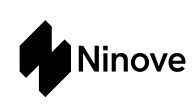 RenovatienotaTe bezorgen aan:		College van burgemeester en schepenen
Centrumlaan 100
9400 NinoveUw contactgegevensGegevens woning / gebouw zoals vermeld in de administratieve akteRenovatienotaVoeg toe als bijlage:Facturen van de reeds uitgevoerde werkenOffertes van de geplande werkenFoto’sHandtekeningHandtekening 									DatumNaam: ……………………………………………………………………………………………………………………Naam: ……………………………………………………………………………………………………………………Voornaam: ……………………………………………………………………………………………………………………Voornaam: ……………………………………………………………………………………………………………………Straat : ……………………………………………………Huisnummer: …………………..  Bus:………………………..Postcode: ……………………………………………………Gemeente: …………………………………………………………Telefoonnummer: ……………………………………..………Gsm-nummer:…………………………………………………Email: ……………………………………………………………………………………………………………………Email: ……………………………………………………………………………………………………………………Dossiernummer:………………………………………………………………………………………………Dossiernummer:………………………………………………………………………………………………Dossiernummer:………………………………………………………………………………………………Dossiernummer:………………………………………………………………………………………………Dossiernummer:………………………………………………………………………………………………Straat : ………………………………………………………Straat : ………………………………………………………Huisnummer: ………………………………………………Huisnummer: ………………………………………………Kadastrale liggingAfd: ………………………….Sectie: ……………………….Nr(s): ……………………Aanvangsdatum werken:Opsomming van de reeds uitgevoerde werken:Opsomming van de reeds uitgevoerde werken:Opsomming van de geplande werken met timing:Opsomming van de geplande werken met timing:Concrete afspraken:Concrete afspraken:Geplande einddatum: